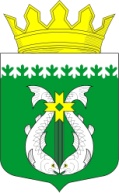 РЕСПУБЛИКА КАРЕЛИЯKARJALAN TAZAVALDUАДМИНИСТРАЦИЯСУОЯРВСКОГО МУНИЦИПАЛЬНОГО ОКРУГАSUOJÄRVEN PIIRIKUNNAN HALLINDOПОСТАНОВЛЕНИЕ22.03.2023                                                                                                      № 354Об утверждении перечня кодов целевых статей классификации расходов бюджета Суоярвского муниципального округа и порядка их применения В соответствии со статьями 9 и 21 Бюджетного кодекса Российской Федерации, статьёй 2 Положения о бюджетном процессе в Суоярвском муниципальном округе, утвержденного Решением Совета депутатов Суоярвского муниципального округа № 23 от 11.11.2022 года:1. Утвердить, что Перечень кодов целевых статей классификации расходов бюджета Суоярвского муниципального округа соответствует целевым статьям, отраженным в приложении «Ведомственная структура расходов бюджета Суоярвского муниципального округа на текущий год по разделам и подразделам, целевым статьям и видам расходов классификации расходов бюджетов», утвержденном Решением о бюджете Совета Суоярвского муниципального округа.2. Утвердить Порядок применения целевых статей классификации расходов бюджета Суоярвского муниципального округа, согласно Приложению № 1 к настоящему Постановлению.3. Признать утратившим силу:постановление администрации муниципального образования «Суоярвский район» от 03.10.2018 № 601 «Об утверждении перечня кодов целевых статей классификации расходов бюджета муниципального образования «Суоярвский район» и порядка их применения.4. Настоящее постановление вступает в силу с 1 января 2023 года.5. Контроль за исполнением настоящего Постановления возложить на заместителя Главы Л.А. Окрукову.Глава Суоярвского муниципального округа                                     Р.В. Петров_____________________________________________________________________________Разослать: Дело, финансовое управление, Л.А. ОкруковаПриложение № 1Утверждено Постановлением Администрации Суоярвского муниципального округа
от 22.03.2023 года N 354Порядокприменения целевых статей классификации расходов бюджета Суоярвского муниципального округаЦелевые статьи расходов бюджета Суоярвского муниципального округа (далее – бюджет округа) обеспечивают привязку бюджетных ассигнований бюджета Суоярвского муниципального округа к программным и (или) не включенным в муниципальные программы направлениям деятельности органов местного самоуправления, указанных в ведомственной структуре расходов бюджета Суоярвского муниципального округа, и (или) к расходным обязательствам, подлежащим исполнению за счет средств бюджета Суоярвского муниципального округа.Структура кода целевой статьи расходов бюджета Суоярвского муниципального округа (долее по тексту – бюджет округа) состоит из десяти разрядов и включает следующие составные части (таблица 1):Таблица 1код программного (непрограммного) направления расходов (8 - 9 разряды кода классификации расходов бюджетов), предназначенный для кодирования муниципальных программ Суоярвского муниципального округа, непрограммных направлений деятельности органов местного самоуправления Суоярвского муниципального округа;код подпрограммы, целевой программы, (10 разряд кода классификации расходов бюджетов), предназначенный для кодирования подпрограмм муниципальных программ Суоярвского муниципального округа;код основного мероприятия (11 - 12 разряды кода классификации расходов бюджетов), предназначенный для кодирования основных мероприятий подпрограмм муниципальных программ Суоярвского муниципального округа;код направления расходов (13 - 17 разряды кода классификации расходов бюджетов), предназначенный для кодирования направлений расходования средств, конкретизирующих (при необходимости) отдельные мероприятия, группы учреждений.При этом 13 разряд предназначен для обособления расходов по следующим группам:1 ХХХ Х - обеспечение деятельности органов власти;2 ХХХ Х - обеспечение деятельности учреждений;3 ХХХ Х – расходы за счет средств федерального бюджета;4 ХХХ Х – расходы, осуществляемые за счет межбюджетных трансфертов, предоставляемых из бюджета Республики Карелия;5 ХХХ Х - расходы за счет средств федерального бюджета;6 ХХХ Х –межбюджетные трансферты;7 ХХХ Х – мероприятия (муниципальные программы);8 ХХХ Х -  публичные обязательства;9 ХХХ Х – бюджетные инвестиции;L ХХХ Х – расходы бюджета, в том числе на предоставление межбюджетных трансфертов бюджетам Поселений, на софинансирование которых предоставляются средства федерального бюджета; S ХХХ Х – расходы бюджета, в том числе на предоставление межбюджетных трансфертов бюджетам Поселений на софинансирование которых предоставляются средства субсидий из бюджета Республики Карелия.R ХХХХ – софинансирование субсидий, поступающих из федерального бюджета.Правила применения целевых статей расходов бюджета округа установлены в разделе 2 настоящего Порядка.Правила применения целевых статей расходов бюджета округа, формируемых в рамках муниципальных программ, установлены в разделе 2.1 настоящего Порядка.Правила применения целевых статей расходов бюджета округа, формируемых в рамках непрограммных направлений расходов установлены в разделе 2.2 настоящего Порядка.Увязка универсальных направлений расходов с муниципальной программой (непрограммным направлением расходов), подпрограммами устанавливается по следующей структуре кода целевой статьи: XX  0 00 00000     Программное (непрограммное) направление расходов;XX  X 00 00000     Подпрограмма, целевая программа;XX  X  XX XXХХХ Направление   расходов   Коды целевых статей расходов бюджетов, содержащие в 6 - 10 разрядах кода значение 30000 - 39990 и 50000 - 59990 (коды направления расходов бюджета) используются исключительно для отражения расходов бюджета округа, источником финансового обеспечения которых являются межбюджетные трансферты, предоставляемые из федерального бюджета.Отражение расходов бюджета округа, источником финансового обеспечения которых являются субсидии, субвенции, иные межбюджетные трансферты, имеющие целевое назначение, предоставляемые из бюджета Республики Карелия, осуществляется по кодам направления расходов местного бюджета, идентичные коду направления расходов бюджета Республики Карелия, по которым отражаются расходы бюджета Республики Карелия на предоставление вышеуказанных межбюджетных трансфертов. 2. Правила применения целевых статей, применяемых в бюджете округа2.1. Правила применения целевых статей расходов бюджета округа, формируемых в рамках муниципальных программ Суоярвского муниципального округаПервые два знака в целевой статье расхода бюджета округа служат для цифрового обозначения муниципальной программы от 01 до 90, разработанной в соответствии с Перечнем муниципальных программ, утверждаемым нормативно-правовым актом администрации Суоярвского муниципального округа.Третий знак целевой статьи – это количественное обозначение подпрограммы данной муниципальной программы от 1 до 9.Четвертый, пятый знак в целевой статье расхода бюджета округа обозначает основное мероприятие программы или подпрограммы от 01 до 99.Шестой – десятый знак в целевой статье расхода бюджета округа служит обозначением направления расхода в рамках конкретной муниципальной программы.Вся привязка по кодам целевых статей расписывается в приложении к бюджету округа «Распределение бюджетных ассигнований по целевым статьям (муниципальным программам и непрограммным направлениям деятельности), видам расходов».2.2. Перечень и правила применения целевых статей расходов бюджета округа, формируемых в рамках непрограммных направлений расходов.Для непрограммных мероприятий принцип формирования целевых статей аналогичен программным направлениям, за исключение первых двух знаков целевой статьи. Для обозначения непрограммных мероприятий первые два знака в целевой статье обозначаются цифрой 99.Целевая статья Целевая статья Целевая статья Целевая статья Целевая статья Целевая статья Целевая статья Целевая статья Целевая статья Целевая статья Программное (непрограммное) направление расходов Программное (непрограммное) направление расходов Подпрограмма Основное мероприятиеОсновное мероприятиеНаправление расходов Направление расходов Направление расходов Направление расходов Направление расходов 8 9 10 11121314 15 1617 